INFORMACJE KONTAKTOWE        ORGAN PROWADZĄCY          Stowarzyszenie Kreatywnej Edukacji      ul. Sierakowska 1      46-380 Gosławice      e-mail: zsp.goslawice@onet.eu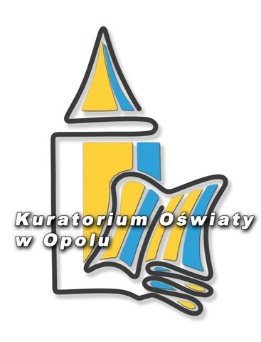                ORGAN SPRAWUJĄCY NADZÓR               Kuratorium Oświaty w Opolu                    ul. Piastowska  14, Opole                            tel. 77 452 45 68 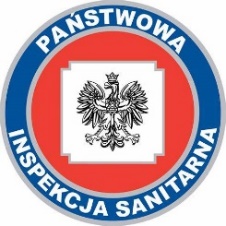   Wojewódzka Stacja Sanitarno- Epidemiologiczna                                        w Oleśnie                          ul. Wielkie Przedmieście 7                                 46-300 Olesnotel. (34) 358-26-84telefon alarmowy 693 628 983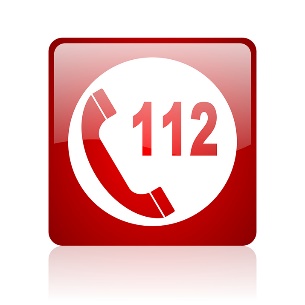                   POGOTOWIE RATUNKOWE                              tel.: 112 lub                                  tel.: 999